* Information added on entry into Y6 and then amended at the end of the year.Primary PE Sport Grant Impact Report Apr’2018- Mar’19Schools must use the funding to make additional and sustainable improvements to the quality of PE and sport they offer.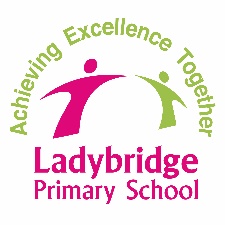 Key achievements to date: (from 2017-18)Areas for further improvement and baseline evidence of need:More girls participate in physical activity.Staff feel more confident and enthused about teaching PEWhole school fitness event successful in encouraging all to participate and see the benefits of sport and physical activity.‘Active English’ programme.Range of extra-curricular sporting clubs?Increase the of Y6 pupils who can swim ( (see % below).Increase the amount of success in competitions.New SOW to support teaching.Explore ‘world records’ for different pieces of equipment.Meeting national curriculum requirements for swimming and water safetyPlease complete all of the below*:What percentage of your current Year 6 cohort swim competently, confidently and proficiently over a distance of at least 25 metres?60%What percentage of your current Year 6 cohort use a range of strokes effectively [for example, front crawl, backstroke and breaststroke]?60%What percentage of your current Year 6 cohort perform safe self-rescue in different water-based situations?52%Schools can choose to use the Primary PE and Sport Premium to provide additional provision for swimming but this must be for activity over and above the national curriculum requirements. Have you used it in this way?Yes Academic Year: 2018/19Academic Year: 2018/19Total fund allocated: £19090Total fund allocated: £19090Total fund allocated: £19090Total fund allocated: £19090Date Updated: Oct 2018Date Updated: Oct 2018Date Updated: Oct 2018Date Updated: Oct 2018Date Updated: Oct 2018Date Updated: Oct 2018Date Updated: Oct 2018Key indicator 1: The engagement of all pupils in regular physical activity – Chief Medical Officer guidelines recommend that primary school children undertake at least 30 minutes of physical activity a day in schoolKey indicator 1: The engagement of all pupils in regular physical activity – Chief Medical Officer guidelines recommend that primary school children undertake at least 30 minutes of physical activity a day in schoolKey indicator 1: The engagement of all pupils in regular physical activity – Chief Medical Officer guidelines recommend that primary school children undertake at least 30 minutes of physical activity a day in schoolKey indicator 1: The engagement of all pupils in regular physical activity – Chief Medical Officer guidelines recommend that primary school children undertake at least 30 minutes of physical activity a day in schoolKey indicator 1: The engagement of all pupils in regular physical activity – Chief Medical Officer guidelines recommend that primary school children undertake at least 30 minutes of physical activity a day in schoolKey indicator 1: The engagement of all pupils in regular physical activity – Chief Medical Officer guidelines recommend that primary school children undertake at least 30 minutes of physical activity a day in schoolKey indicator 1: The engagement of all pupils in regular physical activity – Chief Medical Officer guidelines recommend that primary school children undertake at least 30 minutes of physical activity a day in schoolKey indicator 1: The engagement of all pupils in regular physical activity – Chief Medical Officer guidelines recommend that primary school children undertake at least 30 minutes of physical activity a day in schoolKey indicator 1: The engagement of all pupils in regular physical activity – Chief Medical Officer guidelines recommend that primary school children undertake at least 30 minutes of physical activity a day in schoolKey indicator 1: The engagement of all pupils in regular physical activity – Chief Medical Officer guidelines recommend that primary school children undertake at least 30 minutes of physical activity a day in schoolPercentage of total allocation: 80%Percentage of total allocation: 80%Percentage of total allocation: 80%Percentage of total allocation: 80%Percentage of total allocation: 80%School focus with clarity on intended impact on pupils:School focus with clarity on intended impact on pupils:Actions to achieve:Actions to achieve:Funding allocated:Funding allocated:Funding allocated:Evidence and impact:Evidence and impact:Evidence and impact:Evidence and impact:Evidence and impact:Evidence and impact:Sustainability and suggested next steps:Sustainability and suggested next steps:- Introduce the daily mile to get all pupils undertaking at least 15 minutes of additional activity per day.- Introduce the daily mile to get all pupils undertaking at least 15 minutes of additional activity per day.- Identify course for daily mile.- Gather 3 quotes (type of track, route, etc)- Install daily mile track- Identify course for daily mile.- Gather 3 quotes (type of track, route, etc)- Install daily mile track£8000 (+£6000 next year)£8000 (+£6000 next year)£8000 (+£6000 next year)Daily mile track installation completed April 2019, but pupils haven’t accessed yet due to minor defects that need fixing.Daily mile track installation completed April 2019, but pupils haven’t accessed yet due to minor defects that need fixing.Daily mile track installation completed April 2019, but pupils haven’t accessed yet due to minor defects that need fixing.Daily mile track installation completed April 2019, but pupils haven’t accessed yet due to minor defects that need fixing.Daily mile track installation completed April 2019, but pupils haven’t accessed yet due to minor defects that need fixing.Daily mile track installation completed April 2019, but pupils haven’t accessed yet due to minor defects that need fixing.Once defect addressed, pupils will initially access at lunch and play, with a view to exploring how to use at other times.Once defect addressed, pupils will initially access at lunch and play, with a view to exploring how to use at other times.Provide more sporting equipment/ resources to support more physical activity during break and lunchtimes. Including installation of playground trail on the KS1 playground.Provide more sporting equipment/ resources to support more physical activity during break and lunchtimes. Including installation of playground trail on the KS1 playground.- Through pupil voice, the school council will survey, collate and analyse pupils’ views on which equipment to purchase.- Gather 3 quotes for KS1 trail.- Install KS1 play trail- Purchase equipment (including storage).- School council to inform pupils about new equipment and expectations for use.- Through pupil voice, the school council will survey, collate and analyse pupils’ views on which equipment to purchase.- Gather 3 quotes for KS1 trail.- Install KS1 play trail- Purchase equipment (including storage).- School council to inform pupils about new equipment and expectations for use.£6000£300£6000£300£6000£300Adventure trail installed in KS1 playground, and is well used at break and lunchtimes. As a result, more pupils are physically active during the school day.Adventure trail installed in KS1 playground, and is well used at break and lunchtimes. As a result, more pupils are physically active during the school day.Adventure trail installed in KS1 playground, and is well used at break and lunchtimes. As a result, more pupils are physically active during the school day.Adventure trail installed in KS1 playground, and is well used at break and lunchtimes. As a result, more pupils are physically active during the school day.Adventure trail installed in KS1 playground, and is well used at break and lunchtimes. As a result, more pupils are physically active during the school day.Adventure trail installed in KS1 playground, and is well used at break and lunchtimes. As a result, more pupils are physically active during the school day.Continue to encourage use, and explore possible survey/tracking to quantify numbers/pupil groups who use it most/leastContinue to encourage use, and explore possible survey/tracking to quantify numbers/pupil groups who use it most/leastProvide more PE equipment/ resources to ensure higher levels of physical activity during PE lessons and sport clubs (less waiting/sharing of equipment/ resources) eg. PE matsProvide more PE equipment/ resources to ensure higher levels of physical activity during PE lessons and sport clubs (less waiting/sharing of equipment/ resources) eg. PE mats- PE leaders to survey staff and pupils.- PE leaders purchase prioritised equipment, and inform staff and pupils once received.- PE leaders to survey staff and pupils.- PE leaders purchase prioritised equipment, and inform staff and pupils once received.£1000£1000£1000New gymnastic mats purchased enabling more opportunity for pupils to practise skills for longer. New gymnastic mats purchased enabling more opportunity for pupils to practise skills for longer. New gymnastic mats purchased enabling more opportunity for pupils to practise skills for longer. New gymnastic mats purchased enabling more opportunity for pupils to practise skills for longer. New gymnastic mats purchased enabling more opportunity for pupils to practise skills for longer. New gymnastic mats purchased enabling more opportunity for pupils to practise skills for longer. Ensure storage and access to all equipment is easy, so that all staff and pupils have no barriers to enjoyable PE.Ensure storage and access to all equipment is easy, so that all staff and pupils have no barriers to enjoyable PE.Key indicator 2: The profile of PE and sport being raised across the school as a tool for whole school improvementKey indicator 2: The profile of PE and sport being raised across the school as a tool for whole school improvementKey indicator 2: The profile of PE and sport being raised across the school as a tool for whole school improvementKey indicator 2: The profile of PE and sport being raised across the school as a tool for whole school improvementKey indicator 2: The profile of PE and sport being raised across the school as a tool for whole school improvementKey indicator 2: The profile of PE and sport being raised across the school as a tool for whole school improvementKey indicator 2: The profile of PE and sport being raised across the school as a tool for whole school improvementKey indicator 2: The profile of PE and sport being raised across the school as a tool for whole school improvementKey indicator 2: The profile of PE and sport being raised across the school as a tool for whole school improvementKey indicator 2: The profile of PE and sport being raised across the school as a tool for whole school improvementKey indicator 2: The profile of PE and sport being raised across the school as a tool for whole school improvementKey indicator 2: The profile of PE and sport being raised across the school as a tool for whole school improvementPercentage of total allocation: 3%Percentage of total allocation: 3%Percentage of total allocation: 3%School focus with clarity on intended impact on pupils:School focus with clarity on intended impact on pupils:Actions to achieve:Actions to achieve:Funding allocated:Funding allocated:Funding allocated:Evidence and impact:Evidence and impact:Evidence and impact:Evidence and impact:Evidence and impact:Evidence and impact:Sustainability and suggested next steps:Sustainability and suggested next steps:Sporting notice board (outside the ICT suite), accessible by all pupils, showcasing sporting successes and events.Sporting notice board (outside the ICT suite), accessible by all pupils, showcasing sporting successes and events.- Re-launch/reiterate noticeboard and purpose.- PE leaders to populate (and update) board.- Embed the Ladybridge Sports Cup (a series of in-school competitions).- Re-launch/reiterate noticeboard and purpose.- PE leaders to populate (and update) board.- Embed the Ladybridge Sports Cup (a series of in-school competitions).£50£50£50Noticeboard in place, showcasing inter-school competitive successes, physical activity and intra-school house point competitions. Events have also be celebrated via the school newsletter.Staff have carried out more intra-class competitions.Noticeboard in place, showcasing inter-school competitive successes, physical activity and intra-school house point competitions. Events have also be celebrated via the school newsletter.Staff have carried out more intra-class competitions.Noticeboard in place, showcasing inter-school competitive successes, physical activity and intra-school house point competitions. Events have also be celebrated via the school newsletter.Staff have carried out more intra-class competitions.Noticeboard in place, showcasing inter-school competitive successes, physical activity and intra-school house point competitions. Events have also be celebrated via the school newsletter.Staff have carried out more intra-class competitions.Noticeboard in place, showcasing inter-school competitive successes, physical activity and intra-school house point competitions. Events have also be celebrated via the school newsletter.Staff have carried out more intra-class competitions.Noticeboard in place, showcasing inter-school competitive successes, physical activity and intra-school house point competitions. Events have also be celebrated via the school newsletter.Staff have carried out more intra-class competitions.Improve the prominence of the inter and intra-school competition and the significance of winning the Ladybridge Trophy.Improve the prominence of the inter and intra-school competition and the significance of winning the Ladybridge Trophy.Role models (sport-related) to visit and speak with pupils to inspire them to participate in sport and promote engagement/love of sport.Role models (sport-related) to visit and speak with pupils to inspire them to participate in sport and promote engagement/love of sport.- Extreme Mountain Bike Show (anti-bullying)- Extreme Mountain Bike Show (anti-bullying)£600£600£600Mountain bike show was inspirational, and demonstrated how physical activity can have a positive impact upon people’s lives.Mountain bike show was inspirational, and demonstrated how physical activity can have a positive impact upon people’s lives.Mountain bike show was inspirational, and demonstrated how physical activity can have a positive impact upon people’s lives.Mountain bike show was inspirational, and demonstrated how physical activity can have a positive impact upon people’s lives.Mountain bike show was inspirational, and demonstrated how physical activity can have a positive impact upon people’s lives.Mountain bike show was inspirational, and demonstrated how physical activity can have a positive impact upon people’s lives.Continue to invite sporting-based role models into school to inspire pupils.Continue to invite sporting-based role models into school to inspire pupils.Key indicator 3: Increased confidence, knowledge and skills of all staff in teaching PE and sportKey indicator 3: Increased confidence, knowledge and skills of all staff in teaching PE and sportKey indicator 3: Increased confidence, knowledge and skills of all staff in teaching PE and sportKey indicator 3: Increased confidence, knowledge and skills of all staff in teaching PE and sportKey indicator 3: Increased confidence, knowledge and skills of all staff in teaching PE and sportKey indicator 3: Increased confidence, knowledge and skills of all staff in teaching PE and sportKey indicator 3: Increased confidence, knowledge and skills of all staff in teaching PE and sportKey indicator 3: Increased confidence, knowledge and skills of all staff in teaching PE and sportKey indicator 3: Increased confidence, knowledge and skills of all staff in teaching PE and sportKey indicator 3: Increased confidence, knowledge and skills of all staff in teaching PE and sportPercentage of total allocation: 2%Percentage of total allocation: 2%Percentage of total allocation: 2%Percentage of total allocation: 2%Percentage of total allocation: 2%School focus with clarity on intended impact on pupils:School focus with clarity on intended impact on pupils:Actions to achieve:Actions to achieve:Fundingallocated:Fundingallocated:Fundingallocated:Evidence and impact:Evidence and impact:Evidence and impact:Evidence and impact:Evidence and impact:Evidence and impact:Sustainability and suggested next steps:Sustainability and suggested next steps:In order to improve progress and achievement of all pupils, the focus is on continuing to support staff in their planning, delivery and evaluation of PE In order to improve progress and achievement of all pupils, the focus is on continuing to support staff in their planning, delivery and evaluation of PE - Baseline pupils.- Explore different SOW, alongside curriculum review, to ensure appropriate progression of skills and easily understood and followed by non-PE specialists.- Purchase new SOW , if appropriate.- Provide staff with information; PE leaders to monitor and gather feedback- Baseline pupils.- Explore different SOW, alongside curriculum review, to ensure appropriate progression of skills and easily understood and followed by non-PE specialists.- Purchase new SOW , if appropriate.- Provide staff with information; PE leaders to monitor and gather feedback£400£400£400The KeyPE SOW has been consistently used to support the teaching of PE, and has resulted in staff who are more confident and skilled in delivering PE lessons. (The majority of staff have found the SOW more effective than previous teaching material.The KeyPE SOW has been consistently used to support the teaching of PE, and has resulted in staff who are more confident and skilled in delivering PE lessons. (The majority of staff have found the SOW more effective than previous teaching material.The KeyPE SOW has been consistently used to support the teaching of PE, and has resulted in staff who are more confident and skilled in delivering PE lessons. (The majority of staff have found the SOW more effective than previous teaching material.The KeyPE SOW has been consistently used to support the teaching of PE, and has resulted in staff who are more confident and skilled in delivering PE lessons. (The majority of staff have found the SOW more effective than previous teaching material.The KeyPE SOW has been consistently used to support the teaching of PE, and has resulted in staff who are more confident and skilled in delivering PE lessons. (The majority of staff have found the SOW more effective than previous teaching material.The KeyPE SOW has been consistently used to support the teaching of PE, and has resulted in staff who are more confident and skilled in delivering PE lessons. (The majority of staff have found the SOW more effective than previous teaching material.Review and tweak the SOW to ensure all staff (and therefore pupils) are able to benefit from using it.Look at specific areas of PE CPD for staff.Review and tweak the SOW to ensure all staff (and therefore pupils) are able to benefit from using it.Look at specific areas of PE CPD for staff.Key indicator 4: Broader experience of a range of sports and activities offered to all pupilsKey indicator 4: Broader experience of a range of sports and activities offered to all pupilsKey indicator 4: Broader experience of a range of sports and activities offered to all pupilsKey indicator 4: Broader experience of a range of sports and activities offered to all pupilsKey indicator 4: Broader experience of a range of sports and activities offered to all pupilsKey indicator 4: Broader experience of a range of sports and activities offered to all pupilsKey indicator 4: Broader experience of a range of sports and activities offered to all pupilsKey indicator 4: Broader experience of a range of sports and activities offered to all pupilsPercentage of total allocation: 8%Percentage of total allocation: 8%Percentage of total allocation: 8%Percentage of total allocation: 8%Percentage of total allocation: 8%Percentage of total allocation: 8%Percentage of total allocation: 8%School focus with clarity on intended impact on pupils:School focus with clarity on intended impact on pupils:Actions to achieve:Actions to achieve:Fundingallocated:Fundingallocated:Fundingallocated:Evidence and impact:Evidence and impact:Evidence and impact:Evidence and impact:Evidence and impact:Evidence and impact:Sustainability and suggested next steps:Sustainability and suggested next steps:Continue to offer a wide range of activities both within and outside the curriculum in order to provide pupils with a broad range of physical activity experiences.Continue to offer a wide range of activities both within and outside the curriculum in order to provide pupils with a broad range of physical activity experiences.- Undertake a pupil survey.- Explore opportunities for more PE/sport-related links with the revised curriculum, so that each year group have a specific activity.- Be open to ‘new’ ideas/providers that contact school.- Undertake a pupil survey.- Explore opportunities for more PE/sport-related links with the revised curriculum, so that each year group have a specific activity.- Be open to ‘new’ ideas/providers that contact school.£1500£1500£1500Y6 took part in bikeability (Summer 18), encouraging increased cycling. Y4 took part in rugby (18hrs) from Bolton Rugby coaches (summer 18), which they thoroughly enjoyed. Staff also continued to developed their skills by watching.Y3 participated in extra swimming lessons (summer 19), in response to pupil requests for more swimming (and also to increase % of pupils who can swim by the end of Y6).Y2 African dance workshop (Oct 18), which was performed to pupils and parents.Y6 Boxercise (Nov 18), providing pupils with a new experience and engagement in a different type of physical activity, which they all enjoyed.Y1-Y6 Fencing taster sessions (Jan 19), which the pupils were very engaged in.Y4 took part in sport relief, with a mass dance. All pupils thoroughly enjoyed this.Sporting clubs led by school staff throughout the year, included netball, football, rounders, dance and yoga.Y6 took part in bikeability (Summer 18), encouraging increased cycling. Y4 took part in rugby (18hrs) from Bolton Rugby coaches (summer 18), which they thoroughly enjoyed. Staff also continued to developed their skills by watching.Y3 participated in extra swimming lessons (summer 19), in response to pupil requests for more swimming (and also to increase % of pupils who can swim by the end of Y6).Y2 African dance workshop (Oct 18), which was performed to pupils and parents.Y6 Boxercise (Nov 18), providing pupils with a new experience and engagement in a different type of physical activity, which they all enjoyed.Y1-Y6 Fencing taster sessions (Jan 19), which the pupils were very engaged in.Y4 took part in sport relief, with a mass dance. All pupils thoroughly enjoyed this.Sporting clubs led by school staff throughout the year, included netball, football, rounders, dance and yoga.Y6 took part in bikeability (Summer 18), encouraging increased cycling. Y4 took part in rugby (18hrs) from Bolton Rugby coaches (summer 18), which they thoroughly enjoyed. Staff also continued to developed their skills by watching.Y3 participated in extra swimming lessons (summer 19), in response to pupil requests for more swimming (and also to increase % of pupils who can swim by the end of Y6).Y2 African dance workshop (Oct 18), which was performed to pupils and parents.Y6 Boxercise (Nov 18), providing pupils with a new experience and engagement in a different type of physical activity, which they all enjoyed.Y1-Y6 Fencing taster sessions (Jan 19), which the pupils were very engaged in.Y4 took part in sport relief, with a mass dance. All pupils thoroughly enjoyed this.Sporting clubs led by school staff throughout the year, included netball, football, rounders, dance and yoga.Y6 took part in bikeability (Summer 18), encouraging increased cycling. Y4 took part in rugby (18hrs) from Bolton Rugby coaches (summer 18), which they thoroughly enjoyed. Staff also continued to developed their skills by watching.Y3 participated in extra swimming lessons (summer 19), in response to pupil requests for more swimming (and also to increase % of pupils who can swim by the end of Y6).Y2 African dance workshop (Oct 18), which was performed to pupils and parents.Y6 Boxercise (Nov 18), providing pupils with a new experience and engagement in a different type of physical activity, which they all enjoyed.Y1-Y6 Fencing taster sessions (Jan 19), which the pupils were very engaged in.Y4 took part in sport relief, with a mass dance. All pupils thoroughly enjoyed this.Sporting clubs led by school staff throughout the year, included netball, football, rounders, dance and yoga.Y6 took part in bikeability (Summer 18), encouraging increased cycling. Y4 took part in rugby (18hrs) from Bolton Rugby coaches (summer 18), which they thoroughly enjoyed. Staff also continued to developed their skills by watching.Y3 participated in extra swimming lessons (summer 19), in response to pupil requests for more swimming (and also to increase % of pupils who can swim by the end of Y6).Y2 African dance workshop (Oct 18), which was performed to pupils and parents.Y6 Boxercise (Nov 18), providing pupils with a new experience and engagement in a different type of physical activity, which they all enjoyed.Y1-Y6 Fencing taster sessions (Jan 19), which the pupils were very engaged in.Y4 took part in sport relief, with a mass dance. All pupils thoroughly enjoyed this.Sporting clubs led by school staff throughout the year, included netball, football, rounders, dance and yoga.Y6 took part in bikeability (Summer 18), encouraging increased cycling. Y4 took part in rugby (18hrs) from Bolton Rugby coaches (summer 18), which they thoroughly enjoyed. Staff also continued to developed their skills by watching.Y3 participated in extra swimming lessons (summer 19), in response to pupil requests for more swimming (and also to increase % of pupils who can swim by the end of Y6).Y2 African dance workshop (Oct 18), which was performed to pupils and parents.Y6 Boxercise (Nov 18), providing pupils with a new experience and engagement in a different type of physical activity, which they all enjoyed.Y1-Y6 Fencing taster sessions (Jan 19), which the pupils were very engaged in.Y4 took part in sport relief, with a mass dance. All pupils thoroughly enjoyed this.Sporting clubs led by school staff throughout the year, included netball, football, rounders, dance and yoga.Book bikeability for Y6 again.Continue to pay for extra swimming lessons for Y3, so that pupils begin their swimming journey before Y6.Exploring the option of an  extra-curricular fencing club.Look at how we can increase the number and type of sporting clubs that can be run, including by school staff and external coaches.Book bikeability for Y6 again.Continue to pay for extra swimming lessons for Y3, so that pupils begin their swimming journey before Y6.Exploring the option of an  extra-curricular fencing club.Look at how we can increase the number and type of sporting clubs that can be run, including by school staff and external coaches.Key indicator 5: Increased participation in competitive sport                                                                                                              Percentage of total allocation: 1%Key indicator 5: Increased participation in competitive sport                                                                                                              Percentage of total allocation: 1%Key indicator 5: Increased participation in competitive sport                                                                                                              Percentage of total allocation: 1%Key indicator 5: Increased participation in competitive sport                                                                                                              Percentage of total allocation: 1%Key indicator 5: Increased participation in competitive sport                                                                                                              Percentage of total allocation: 1%Key indicator 5: Increased participation in competitive sport                                                                                                              Percentage of total allocation: 1%Key indicator 5: Increased participation in competitive sport                                                                                                              Percentage of total allocation: 1%Key indicator 5: Increased participation in competitive sport                                                                                                              Percentage of total allocation: 1%Key indicator 5: Increased participation in competitive sport                                                                                                              Percentage of total allocation: 1%Key indicator 5: Increased participation in competitive sport                                                                                                              Percentage of total allocation: 1%Key indicator 5: Increased participation in competitive sport                                                                                                              Percentage of total allocation: 1%Key indicator 5: Increased participation in competitive sport                                                                                                              Percentage of total allocation: 1%Key indicator 5: Increased participation in competitive sport                                                                                                              Percentage of total allocation: 1%Key indicator 5: Increased participation in competitive sport                                                                                                              Percentage of total allocation: 1%Key indicator 5: Increased participation in competitive sport                                                                                                              Percentage of total allocation: 1%School focus with clarity on intended impact on pupils:School focus with clarity on intended impact on pupils:Actions to achieve:Actions to achieve:Fundingallocated:Fundingallocated:Fundingallocated:Evidence and impact:Evidence and impact:Evidence and impact:Evidence and impact:Evidence and impact:Evidence and impact:Sustainability and suggested next steps:Sustainability and suggested next steps:Provide additional competitive sports (in addition to those provided by school staff), prioritising those identified from pupil survey/parents views. In order that we increase the number of pupils participating in competitive sport.Provide additional competitive sports (in addition to those provided by school staff), prioritising those identified from pupil survey/parents views. In order that we increase the number of pupils participating in competitive sport.- Contact local sports providers (linked to school priorities)- Participate in more local competitions.- Inform parents/pupils about clubs, and prepare registers.- Source and purchase sports motivational stickers/rewards - PE leader to monitor the quality of provision and impact.- Contact local sports providers (linked to school priorities)- Participate in more local competitions.- Inform parents/pupils about clubs, and prepare registers.- Source and purchase sports motivational stickers/rewards - PE leader to monitor the quality of provision and impact.£100£100£100Y5 and Y6 6 a-aside football competition (July 18) and Y5 team won it.Local swimming gala (July 18) and our Y5 team won it.School football team competed in fixtures against local schools in Summer 2.Y3-6 took part in a rounders tournament in July 18Y6 Futsal tournament (Jan 19) which we won.Y4-6 cross-country event (Mar 19).Y5-6 girls football tournament (Feb 19)) Y5 and Y6 6 a-aside football competition (July 18) and Y5 team won it.Local swimming gala (July 18) and our Y5 team won it.School football team competed in fixtures against local schools in Summer 2.Y3-6 took part in a rounders tournament in July 18Y6 Futsal tournament (Jan 19) which we won.Y4-6 cross-country event (Mar 19).Y5-6 girls football tournament (Feb 19)) Y5 and Y6 6 a-aside football competition (July 18) and Y5 team won it.Local swimming gala (July 18) and our Y5 team won it.School football team competed in fixtures against local schools in Summer 2.Y3-6 took part in a rounders tournament in July 18Y6 Futsal tournament (Jan 19) which we won.Y4-6 cross-country event (Mar 19).Y5-6 girls football tournament (Feb 19)) Y5 and Y6 6 a-aside football competition (July 18) and Y5 team won it.Local swimming gala (July 18) and our Y5 team won it.School football team competed in fixtures against local schools in Summer 2.Y3-6 took part in a rounders tournament in July 18Y6 Futsal tournament (Jan 19) which we won.Y4-6 cross-country event (Mar 19).Y5-6 girls football tournament (Feb 19)) Y5 and Y6 6 a-aside football competition (July 18) and Y5 team won it.Local swimming gala (July 18) and our Y5 team won it.School football team competed in fixtures against local schools in Summer 2.Y3-6 took part in a rounders tournament in July 18Y6 Futsal tournament (Jan 19) which we won.Y4-6 cross-country event (Mar 19).Y5-6 girls football tournament (Feb 19)) Y5 and Y6 6 a-aside football competition (July 18) and Y5 team won it.Local swimming gala (July 18) and our Y5 team won it.School football team competed in fixtures against local schools in Summer 2.Y3-6 took part in a rounders tournament in July 18Y6 Futsal tournament (Jan 19) which we won.Y4-6 cross-country event (Mar 19).Y5-6 girls football tournament (Feb 19)) Continue to ensure all teachers take pupils to at least one competitive sporting event during the year.Increase the number of intra-school competition events, to provide appropriate preparation for external events. Continue to ensure all teachers take pupils to at least one competitive sporting event during the year.Increase the number of intra-school competition events, to provide appropriate preparation for external events. Additional indicator: Additional swimming                                                                                                                                             Percentage of total allocation: 8%Additional indicator: Additional swimming                                                                                                                                             Percentage of total allocation: 8%Additional indicator: Additional swimming                                                                                                                                             Percentage of total allocation: 8%Additional indicator: Additional swimming                                                                                                                                             Percentage of total allocation: 8%Additional indicator: Additional swimming                                                                                                                                             Percentage of total allocation: 8%Additional indicator: Additional swimming                                                                                                                                             Percentage of total allocation: 8%Additional indicator: Additional swimming                                                                                                                                             Percentage of total allocation: 8%Additional indicator: Additional swimming                                                                                                                                             Percentage of total allocation: 8%Additional indicator: Additional swimming                                                                                                                                             Percentage of total allocation: 8%Additional indicator: Additional swimming                                                                                                                                             Percentage of total allocation: 8%Additional indicator: Additional swimming                                                                                                                                             Percentage of total allocation: 8%Additional indicator: Additional swimming                                                                                                                                             Percentage of total allocation: 8%Additional indicator: Additional swimming                                                                                                                                             Percentage of total allocation: 8%Additional indicator: Additional swimming                                                                                                                                             Percentage of total allocation: 8%Additional indicator: Additional swimming                                                                                                                                             Percentage of total allocation: 8%School focus with clarity on intendedimpact on pupils:School focus with clarity on intendedimpact on pupils:Actions to achieve:Actions to achieve:Fundingallocated:Fundingallocated:Fundingallocated:Evidence and impact:Evidence and impact:Evidence and impact:Evidence and impact:Evidence and impact:Evidence and impact:Sustainability and suggested next steps:Sustainability and suggested next steps:- To ensure all existing swimmers improve their use of strokes and increase their attainment by 10 metres thus increasing their confidence in water. - All remaining non swimmers achieve 25 metres by the end of Y6 thus meeting the statutory requirements of the national curriculum for PE. - All pupils can perform safe self-rescue over a varied distance so they are confident and safe in water. - To ensure all existing swimmers improve their use of strokes and increase their attainment by 10 metres thus increasing their confidence in water. - All remaining non swimmers achieve 25 metres by the end of Y6 thus meeting the statutory requirements of the national curriculum for PE. - All pupils can perform safe self-rescue over a varied distance so they are confident and safe in water. - Renegotiate additional pool space and swimming instruction (from LA) with a focus on intensive swimming sessions across a week/fortnight for Y3 pupils.- Renegotiate additional pool space and swimming instruction (from LA) with a focus on intensive swimming sessions across a week/fortnight for Y3 pupils.£1500£1500£1500 - Y3 pupils attended extra swimming during the summer term 18, with this being the first swimming lesson for 30% of pupils. - See front page for %s of swimmers from Sept 18 – this will be updated at the end of Jul 19, once Y6 have completed swimming assessments. - Y3 pupils attended extra swimming during the summer term 18, with this being the first swimming lesson for 30% of pupils. - See front page for %s of swimmers from Sept 18 – this will be updated at the end of Jul 19, once Y6 have completed swimming assessments. - Y3 pupils attended extra swimming during the summer term 18, with this being the first swimming lesson for 30% of pupils. - See front page for %s of swimmers from Sept 18 – this will be updated at the end of Jul 19, once Y6 have completed swimming assessments. - Y3 pupils attended extra swimming during the summer term 18, with this being the first swimming lesson for 30% of pupils. - See front page for %s of swimmers from Sept 18 – this will be updated at the end of Jul 19, once Y6 have completed swimming assessments. - Y3 pupils attended extra swimming during the summer term 18, with this being the first swimming lesson for 30% of pupils. - See front page for %s of swimmers from Sept 18 – this will be updated at the end of Jul 19, once Y6 have completed swimming assessments. - Y3 pupils attended extra swimming during the summer term 18, with this being the first swimming lesson for 30% of pupils. - See front page for %s of swimmers from Sept 18 – this will be updated at the end of Jul 19, once Y6 have completed swimming assessments.Continue to provide extra swimming for the Y3 cohort, as this clearly starts many pupils off on their swimming journey.Continue to provide extra swimming for the Y3 cohort, as this clearly starts many pupils off on their swimming journey.